NPA Relief 306/639Consumer Awareness(Implementation of NPA Code 474 Overlay)Progress Report #3November 2, 2021Consumer Awareness Progress ReportThis progress report is submitted to the Relief Planning Committee (RPC) and CRTC for the NPA Relief 306/639 project.This report outlines the public relations activities that Saskatchewan Telecommunications (SaskTel) has undertaken, for the initial segment of the communications campaign, to generate awareness for the introduction of a new 474 area code in Saskatchewan.  Also included in the document are the reports submitted by the individual carriers.The launch of the new area code is projected to have a minimal affect on the market.  As such, SaskTel will be completing a small, low cost campaign to raise awareness of the new code.Target AudienceThe Saskatchewan marketCommunication objectivesIncrease awareness of the new, 474, area codeIntroduced due to increased demand for telecom servicesUtilize existing, low cost, communication channelsNo change to the handling of calls CommunicationsThe communication plan will align with when the new area code will become available in-market. We will look to promote awareness in late November-early December 2021. Carrier Progress ReportsAttached to this Communication Awareness Progress Report are the individual progress reports submitted by the following Carriers:AllstreamBell Canada (including Bell Mobility)Rogers (including Fido)TelusIt is expected that those TSPs who did not submit a progress report to the CATF will submit their reports directly to the CRTC. AppendicesThe following is a list of the current Carriers operating in Saskatchewan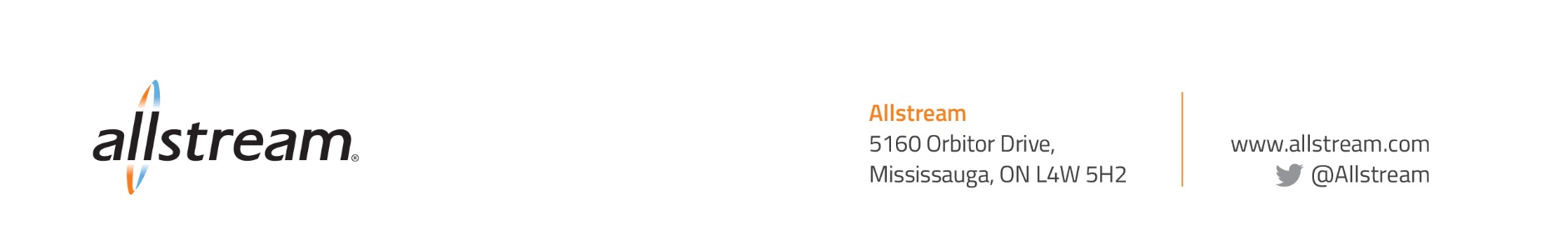 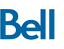 Bell Canada and Bell Mobility NPA 306/639 ReliefPROGRESS REPORT TO THE CONSUMER AWARENESS TASK FORCE (CATF)(Implementation of NPA Code 474 Overlay)October 28 2021PROGRESS REPORTBell Canada including Bell Mobility (Bell) submits this Progress Report to the 306/639 RPC with the understanding that it will be attached to the CATF Progress Report to the Relief Planning Committee (RPC).  This progress report provides an update on the status of activities to advise customers of the new overlay NPA Code 474 in the Numbering Plan Area (NPA) currently served by NPA Codes 306 and 639.Bell has followed the schedule in the RIP and reports that consumer awareness activities have been completed according to the schedule contained in the RIP.  This includes bill messages to our Wireline customers, letters to our Corporate Mobility customers, and SMS to all other Mobility customers.Jacqueline MichelisCorporate CommunicationsBell CanadaTELUSThe following table lists TELUS activities implemented to support TELUS customer awareness for new Saskatchewan area code 474:Gino GrandinettiTELUSRogers/FidoThe following table lists Rogers/Fido activities implemented to support customer awareness for new Saskatchewan area code 474:Saskatchewan - new 474 area code to be introduced October 2, 2021TacticTimingSasktel.com/support – update existing answers:https://support.sasktel.com/app/answers/detail/a_id/10910https://support.sasktel.com/app/answers/detail/a_id/24457Late November-early December, 2021Bill Message – wireline and wireless bills December, 2021mySASKTEL     On the web portal and in the mobile appLate November-early December, 2021Social Media    Late November-early December, 2021SaskTel directoriesStarting with the October 2021 editionKnowledge Centre Late November-early December, 2021News Item for SaskTel specialistsLate September, 2021 – to communicate October 2,  2021 – effective date; note that new area code will be in market until January 2022December 2021 – for bill messageCarrierProgress Report #2 ContributionFibernetics allstreamPIristelAccess CommunicationsBell CanadaPBell MobilityPBell West Inc.Comwave Networks Inc.Distributel Communications LimitedFido Solutions Inc.PFlexITy Solutions Inc.GT Group Telecom Services Corp.ISP TelecomLES.NET (1996) Inc.                              Bell MTSPrimus Telecommunications Canada Inc.            Provincial Tel Inc.                              RFNow Inc.Rogers Cable Communications Inc                  Rogers Wireless Partnership                      PShaw Telecom Inc.                                TELUS Integrated Communications                  PTELUS Mobility                                   PWestman Media Cooperative Ltd                    Xplornet Communications Inc.DateDescriptionJuly 2021Update allstream.com with details regarding new SK area code 474July 2021Share documentation with our CSC agents to support answering customer questions  Aug 2021Targeted customer messages Aug 2021Oct.2021Targeted customer messages through email, websiteDatesTacticsTarget  StatusDecember 2020Information available on telus.com websiteAll Saskatchewan customersCompleteDecember 2020,
April 2021, September 2021Internal messagingFront line agents (Business and Consumer)CompleteApril 2021 and September 2021Bill messageAll TELUS Saskatchewan Business and Consumer customersCompleteDateTacticsTargetFebruary 7 thru March 6, 2021Postpaid: Deployed a bill message to all customers in the relevant area promoting the introduction of the new area code. Relevant Rogers and Fido customers (consumer and business)February 24, 2021Pre-paid: Deployed SMS to customers in relevant area promoting the introduction of the new area code.Rogers and Fido customers (consumer and business)February 2021 – October 2021Notifying frontline customer care agents responding to customer inquiries about the new area code.Rogers and Fido employees and customers (consumer and business)